附件一「2022停止網路霸凌日」系列短片連結「2022停止網路霸凌日」系列短片-名人響應精華版https://youtu.be/udEzlO4BLvc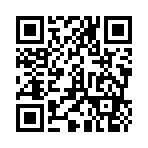 「2022停止網路霸凌日」系列短片-導演葉天倫https://youtu.be/VG-6rL3Od6s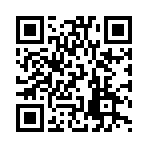 「2022停止網路霸凌日」系列短片-演員簡嫚書https://youtu.be/2exePlOt6VI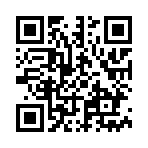 「2022停止網路霸凌日」系列短片-演員蔡頤榛https://youtu.be/DZ3N82Zhvi4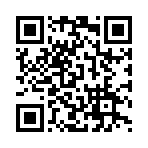 「2022停止網路霸凌日」系列短片-演員楊奇煜https://youtu.be/Un4gjZ7tA_I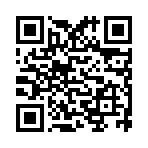 「2022停止網路霸凌日」系列短片-運動選手彭政閔https://youtu.be/wovl4h4hP6g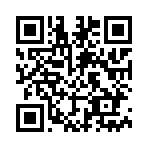 「2022停止網路霸凌日」系列短片-主播石怡潔https://youtu.be/w3TKBJ2UDwA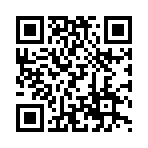 「2022停止網路霸凌日」系列短片-歌手王艷薇https://youtu.be/j7i5i8w6L-E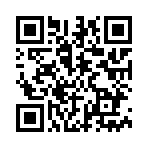 「2022停止網路霸凌日」系列短片-歌手蔡恩雨https://youtu.be/hlXhKPTtjQs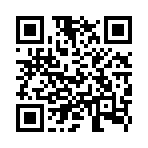 「2022停止網路霸凌日」系列短片-歌手Sam Linhttps://youtu.be/jSK6MH1JK2c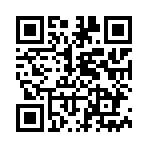 「2022停止網路霸凌日」系列短片-網紅Sophia老師https://youtu.be/Ls3wDnH7_SY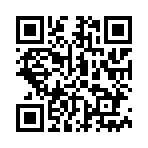 